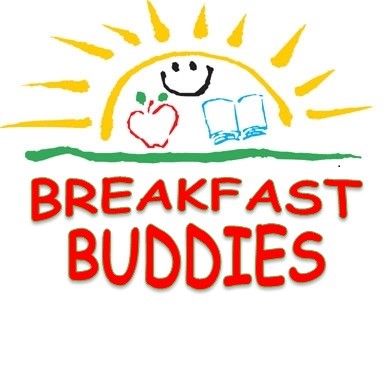 BREAKFAST BUDDIES Name/s:_________________________________PLEASE TICK WHICH SESSIONS YOU ARE BOOKINGNursery: 	Sessions required (fees included with Nursery fees) = _________Pre-school: 	Number of hours used from 30hr weekly allocation = _______/weekORNursery: 	Total number of sessions = _____@ £5.00 per session = £_______ Pre-school: 	Total number of sessions = _____@ £5.00 per session = £_______ Yr R – 6: 	Total number of sessions = _____@ £4.50 per session = £_______ Method of paymentPARENT PAY (ref.)		___________________ Date: ___________CHILDCARE VOUCHERS 	___________________ Date: ___________ (Please state name of provider) REMINDERPAYMENTS MUST BE MADE AT THE TIME OF BOOKINGMIX ‘TIL SIX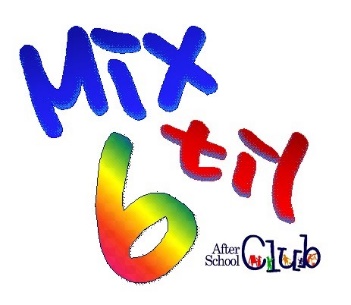 Name/s:________________________________Please circle the collection time that you are bookingNursery: 	Sessions required (fees included with Nursery fees) = _________Pre-school: 	Number of hours used from 30hr weekly allocation = _______/weekORTotal number of sessions to 5.15pm = ______@ £7.50 per session = £_______  Total number of sessions to 6.00pm = ______@ £9.00 per session = £_______ Clubs after school: Total number of sessions - Club: ____________  4.20-5.15pm = ______@ £3.25 per session = £_______  Club: ____________  4.20-6.00pm = ______@ £4.75 per session = £_______Method of paymentPARENT PAY (ref.)		___________________ Date: ___________CHILDCARE VOUCHERS 	___________________ Date: ___________ (Please state name of provider) REMINDERPAYMENTS MUST BE MADE AT THE TIME OF BOOKINGBREAKFAST BUDDIESName/s:_________________________________PLEASE TICK WHICH SESSIONS YOU ARE BOOKINGNursery: 	Sessions required (fees included with Nursery fees) = _________Pre-school: 	Number of hours used from 30hr weekly allocation = _______/weekORNursery: 	Total number of sessions = _____@ £5.00 per session = £_______ Pre-school: 	Total number of sessions = _____@ £5.00 per session = £_______ Yr R – 6: 	Total number of sessions = _____@ £4.50 per session = £_______ Method of paymentPARENT PAY (ref.)		___________________ Date: ___________CHILDCARE VOUCHERS 	___________________ Date: ___________ (Please state name of provider) REMINDERPAYMENTS MUST BE MADE AT THE TIME OF BOOKINGMIX ‘TIL SIX 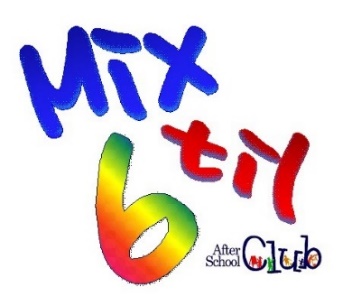 Name/s:________________________________PLEASE CIRCLE THE COLLECTION TIME THAT YOU ARE BOOKING Nursery: 	Sessions required (fees included with Nursery fees) = _________Pre-school: 	Number of hours used from 30hr weekly allocation = _______/weekORTotal number of sessions to 5.15pm = ______@ £7.50 per session = £_______  Total number of sessions to 6.00pm = ______@ £9.00 per session = £_______ Clubs after school: Total number of sessions - Club: ____________  4.20-5.15pm = ______@ £3.25 per session = £_______  Club: ____________  4.20-6.00pm = ______@ £4.75 per session = £_______Method of paymentPARENT PAY (ref.)		___________________ Date: ___________CHILDCARE VOUCHERS 	___________________ Date: ___________ (Please state name of provider) REMINDERPAYMENTS MUST BE MADE AT THE TIME OF BOOKINGw/cNo. of children Monday Tuesday Wednesday Thursday Friday 31/08/20HOL07/09/2014/09/2021/09/2028/09/2005/10/2012/10/2019/10/20w/cMondayTuesday Wednesday Thursday Friday 31/08/20HOL5.15pm/6pm 5.15pm/6pm 5.15pm/6pm 5.15pm/6pm 07/09/205.15pm/6pm5.15pm/6pm 5.15pm/6pm 5.15pm/6pm 5.15pm/6pm 14/09/205.15pm/6pm5.15pm/6pm 5.15pm/6pm 5.15pm/6pm 5.15pm/6pm 21/09/205.15pm/6pm5.15pm/6pm 5.15pm/6pm 5.15pm/6pm 5.15pm/6pm 28/09/205.15pm/6pm5.15pm/6pm 5.15pm/6pm 5.15pm/6pm 5.15pm/6pm05/10/205.15pm/6pm5.15pm/6pm 5.15pm/6pm 5.15pm/6pm 5.15pm/6pm 12/10/205.15pm/6pm5.15pm/6pm 5.15pm/6pm 5.15pm/6pm 5.15pm/6pm  19/10/205.15pm/6pm5.15pm/6pm5.15pm/6pm5.15pm/6pm5.15pm/6pmw/cNo. of children Monday Tuesday Wednesday Thursday Friday 02/11/2009/11/2016/11/2023/11/2030/11/2007/12/2014/12/20TEDw/cMondayTuesday Wednesday Thursday Friday 02/11/205.15pm/6pm5.15pm/6pm5.15pm/6pm5.15pm/6pm5.15pm/6pm09/11/205.15pm/6pm5.15pm/6pm5.15pm/6pm5.15pm/6pm5.15pm/6pm16/11/205.15pm/6pm5.15pm/6pm5.15pm/6pm5.15pm/6pm5.15pm/6pm23/11/205.15pm/6pm5.15pm/6pm5.15pm/6pm5.15pm/6pm5.15pm/6pm30/11/205.15pm/6pm5.15pm/6pm5.15pm/6pm5.15pm/6pm5.15pm/6pm07/12/205.15pm/6pm5.15pm/6pm5.15pm/6pm5.15pm/6pm5.15pm/6pm14/12/205.15pm/6pm5.15pm/6pm5.15pm/6pm5.15pm/6pmTED